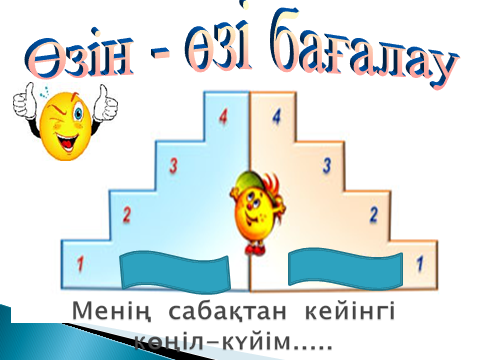                              Бекітемін                                                                    «Орта мектеп-гимназия мектепке                                                                        дейінгі шағын орталығымен» МКМ                                                             директоры   С.НұрсолтановаСабақтың тақырыбы:«Кірпікшелі кебісше- күрделі құрылысты  қарапайым жәндік»                                   Сыныбы: 7Пән мұғалімі: Каракойшинова А.О.Қапшағай қаласы, 2016 жБір жасушалыКірпікшелері барИнфузория деп атайдыЖыныссыз да, жынысты да жолмен көбейе аладыЕкі ядросы барТалшығы барБір жасушалыЖасыл түстіМіндетті түрде хлоропластары барТақырыбы:  Кірпікшелі кебісше- күрделі құрылысты  қарапайым  жәндік.Тақырыбы:  Кірпікшелі кебісше- күрделі құрылысты  қарапайым  жәндік.Тақырыбы:  Кірпікшелі кебісше- күрделі құрылысты  қарапайым  жәндік.Мектеп : ОМГМектеп : ОМГКүні: 21.09.2016 жМұғалімнің есімі:  А.КаракойшиноваМұғалімнің есімі:  А.КаракойшиноваМұғалімнің есімі:  А.КаракойшиноваМұғалімнің есімі:  А.КаракойшиноваСынып:  7Қатықандар саны: Қатыспағандар саны:Қатыспағандар саны:Қатыспағандар саны:Сабаққа негізделген оқу мақсаты (мақсаттары)Оқушыларға кірпікшелі кебісшенің құрылысы, оның ерекшелігі туралы жалпы түсінік беру.Оқушыларға кірпікшелі кебісшенің құрылысы, оның ерекшелігі туралы жалпы түсінік беру.Оқушыларға кірпікшелі кебісшенің құрылысы, оның ерекшелігі туралы жалпы түсінік беру.Оқушыларға кірпікшелі кебісшенің құрылысы, оның ерекшелігі туралы жалпы түсінік беру.Сабақ мақсаттары/оқу нәтижелері/барлық оқушылар:   мәтіндегі жаңа термин сөздердің мағынасын ажыратады;қарапайымдылардың «инфузория» және «кірпікшелілер» деп аталу себебін, кірпікшелі кебісшенің құрылысын біледі.барлық оқушылар:   мәтіндегі жаңа термин сөздердің мағынасын ажыратады;қарапайымдылардың «инфузория» және «кірпікшелілер» деп аталу себебін, кірпікшелі кебісшенің құрылысын біледі.барлық оқушылар:   мәтіндегі жаңа термин сөздердің мағынасын ажыратады;қарапайымдылардың «инфузория» және «кірпікшелілер» деп аталу себебін, кірпікшелі кебісшенің құрылысын біледі.барлық оқушылар:   мәтіндегі жаңа термин сөздердің мағынасын ажыратады;қарапайымдылардың «инфузория» және «кірпікшелілер» деп аталу себебін, кірпікшелі кебісшенің құрылысын біледі.Сабақ мақсаттары/оқу нәтижелері/оқушылардың басым көпшілігі: кірпікшелі кебісшенің көбею жолдарын ажырата алады.оқушылардың басым көпшілігі: кірпікшелі кебісшенің көбею жолдарын ажырата алады.оқушылардың басым көпшілігі: кірпікшелі кебісшенің көбею жолдарын ажырата алады.оқушылардың басым көпшілігі: кірпікшелі кебісшенің көбею жолдарын ажырата алады.Сабақ мақсаттары/оқу нәтижелері/кейбір оқушылар: Кірпікшелі кебісшенің басқа қарапайымдылардан ішкі құрылысындағы  ерекшеліктерді ажырата алады.кейбір оқушылар: Кірпікшелі кебісшенің басқа қарапайымдылардан ішкі құрылысындағы  ерекшеліктерді ажырата алады.кейбір оқушылар: Кірпікшелі кебісшенің басқа қарапайымдылардан ішкі құрылысындағы  ерекшеліктерді ажырата алады.кейбір оқушылар: Кірпікшелі кебісшенің басқа қарапайымдылардан ішкі құрылысындағы  ерекшеліктерді ажырата алады.Күтілетін нәтижеОқушылар: Кірпікшелі кебісше, оның құрылысындағы ерекшелікті ажырата алады.Оқушылар: Кірпікшелі кебісше, оның құрылысындағы ерекшелікті ажырата алады.Оқушылар: Кірпікшелі кебісше, оның құрылысындағы ерекшелікті ажырата алады.Оқушылар: Кірпікшелі кебісше, оның құрылысындағы ерекшелікті ажырата алады.Тілдік мақсат Оқушылар:  Мәтіндегі жаңа термин сөздермен танысады, түсінеді, мағынасын ажырата алады.Оқушылар:  Мәтіндегі жаңа термин сөздермен танысады, түсінеді, мағынасын ажырата алады.Оқушылар:  Мәтіндегі жаңа термин сөздермен танысады, түсінеді, мағынасын ажырата алады.Оқушылар:  Мәтіндегі жаңа термин сөздермен танысады, түсінеді, мағынасын ажырата алады.Тілдік мақсат Негізгі сөздер мен тіркестер:  Кірпікшелі кебісше, үлкен ядро, кіші ядро, вакуоль, инфузория.Негізгі сөздер мен тіркестер:  Кірпікшелі кебісше, үлкен ядро, кіші ядро, вакуоль, инфузория.Негізгі сөздер мен тіркестер:  Кірпікшелі кебісше, үлкен ядро, кіші ядро, вакуоль, инфузория.Негізгі сөздер мен тіркестер:  Кірпікшелі кебісше, үлкен ядро, кіші ядро, вакуоль, инфузория.Тілдік мақсат Сыныптағы диалог/ жазылым үшін пайдалы тілдік бірліктер:Мұғалім-оқушы, оқушы-оқушы, оқушы-мұғалім.Сыныптағы диалог/ жазылым үшін пайдалы тілдік бірліктер:Мұғалім-оқушы, оқушы-оқушы, оқушы-мұғалім.Сыныптағы диалог/ жазылым үшін пайдалы тілдік бірліктер:Мұғалім-оқушы, оқушы-оқушы, оқушы-мұғалім.Сыныптағы диалог/ жазылым үшін пайдалы тілдік бірліктер:Мұғалім-оқушы, оқушы-оқушы, оқушы-мұғалім.Алдыңғы оқу 1-тапсырма«Жасыл эвглена  құрылысындағы ерекшеліктер».  (Оқушылар тақтада жапсырылған сөйлемдердің ішінен тек қана жасыл эвгленаға тән ерешеліктерді  теріп алады)Жасыл түстіБір жасушалыМіндетті түрде хлоропластары барТалшығы барБір жасушалыКірпікшелері барИнфузория деп атайдыЖыныссыз да, жынысты да жолмен көбейе аладыЕкі ядросы барТақтада қалған қасиеттер қай қарапайымға тән?1-тапсырма«Жасыл эвглена  құрылысындағы ерекшеліктер».  (Оқушылар тақтада жапсырылған сөйлемдердің ішінен тек қана жасыл эвгленаға тән ерешеліктерді  теріп алады)Жасыл түстіБір жасушалыМіндетті түрде хлоропластары барТалшығы барБір жасушалыКірпікшелері барИнфузория деп атайдыЖыныссыз да, жынысты да жолмен көбейе аладыЕкі ядросы барТақтада қалған қасиеттер қай қарапайымға тән?1-тапсырма«Жасыл эвглена  құрылысындағы ерекшеліктер».  (Оқушылар тақтада жапсырылған сөйлемдердің ішінен тек қана жасыл эвгленаға тән ерешеліктерді  теріп алады)Жасыл түстіБір жасушалыМіндетті түрде хлоропластары барТалшығы барБір жасушалыКірпікшелері барИнфузория деп атайдыЖыныссыз да, жынысты да жолмен көбейе аладыЕкі ядросы барТақтада қалған қасиеттер қай қарапайымға тән?1-тапсырма«Жасыл эвглена  құрылысындағы ерекшеліктер».  (Оқушылар тақтада жапсырылған сөйлемдердің ішінен тек қана жасыл эвгленаға тән ерешеліктерді  теріп алады)Жасыл түстіБір жасушалыМіндетті түрде хлоропластары барТалшығы барБір жасушалыКірпікшелері барИнфузория деп атайдыЖыныссыз да, жынысты да жолмен көбейе аладыЕкі ядросы барТақтада қалған қасиеттер қай қарапайымға тән?Басталуы 2-тапсырма (топтық жұмыс)І топ - «Теория  зерттеушілер» - Оқулықты пайдалана отырып,  кірпікшелі кебісшенің сыртқы құрылысы, алдыңғы бөлігі мен артқы бөлігін және  тіршілік ортасын анықтайды. ІІ топ - «Ғылыми  зерттеушілер»- Микропрепаратты электронды микроскоппен қарап, кірпікшелі кебісшені  табады. Қосымша оқулықты пайдалана отырып,  кірпікшелі кебісшенің ішкі құрылысының ерекшеліктерін зерттеп анықтайды.  «Терминдермен жұмыс»Functions ofa Large nuclei                      a small  nuclei1.movement (қозғалу)       reproduction(көбею)2.respiration(тыныслау)3.metobolism(зат аламасу)4.nurition(қоректену)2-тапсырма (топтық жұмыс)І топ - «Теория  зерттеушілер» - Оқулықты пайдалана отырып,  кірпікшелі кебісшенің сыртқы құрылысы, алдыңғы бөлігі мен артқы бөлігін және  тіршілік ортасын анықтайды. ІІ топ - «Ғылыми  зерттеушілер»- Микропрепаратты электронды микроскоппен қарап, кірпікшелі кебісшені  табады. Қосымша оқулықты пайдалана отырып,  кірпікшелі кебісшенің ішкі құрылысының ерекшеліктерін зерттеп анықтайды.  «Терминдермен жұмыс»Functions ofa Large nuclei                      a small  nuclei1.movement (қозғалу)       reproduction(көбею)2.respiration(тыныслау)3.metobolism(зат аламасу)4.nurition(қоректену)2-тапсырма (топтық жұмыс)І топ - «Теория  зерттеушілер» - Оқулықты пайдалана отырып,  кірпікшелі кебісшенің сыртқы құрылысы, алдыңғы бөлігі мен артқы бөлігін және  тіршілік ортасын анықтайды. ІІ топ - «Ғылыми  зерттеушілер»- Микропрепаратты электронды микроскоппен қарап, кірпікшелі кебісшені  табады. Қосымша оқулықты пайдалана отырып,  кірпікшелі кебісшенің ішкі құрылысының ерекшеліктерін зерттеп анықтайды.  «Терминдермен жұмыс»Functions ofa Large nuclei                      a small  nuclei1.movement (қозғалу)       reproduction(көбею)2.respiration(тыныслау)3.metobolism(зат аламасу)4.nurition(қоректену) Электронды микроскоп,алдын ала даяралған микропрепарат,оқулықОртасы 3-тапсырма «PISA тапсырмалары» (жұптық жұмыс)1-жұп Кірпікшелі кебісшенің күніне көбею жылдамдығы қарқынды болуынан 1000 түрі дүниеге келеді. Осындай жылдамдықпен көбейетін кірпікшелі кебісше 1 ай ішінде қанша түрі дүниеге келеді? Және қандай жолдар арқылы көбейеді?Жауабы: 30000 түр, жынысты және жыныссыз.2- жұпНеге  көбею қарқындылығы өте жоғары кірпікшелі кебісше  жер бетін –аспаннан жерге дейін қашықтықты алып жатқан жоқ? Жауабы: Себебі кірпікшелі кебісшемен судағы балық шабақтары қоректенеді.3-жұпКірпікшелі кебісше таза су тамшысынан ішінде бактериялары бар тамшыға өтеді. Осы құбылысты түсіндіріп бер. Жауабы: Кірпікшелі кебісше бактериямен қоректенеді.(магнитті тақтамен жұптық жұмыс)3-тапсырма «PISA тапсырмалары» (жұптық жұмыс)1-жұп Кірпікшелі кебісшенің күніне көбею жылдамдығы қарқынды болуынан 1000 түрі дүниеге келеді. Осындай жылдамдықпен көбейетін кірпікшелі кебісше 1 ай ішінде қанша түрі дүниеге келеді? Және қандай жолдар арқылы көбейеді?Жауабы: 30000 түр, жынысты және жыныссыз.2- жұпНеге  көбею қарқындылығы өте жоғары кірпікшелі кебісше  жер бетін –аспаннан жерге дейін қашықтықты алып жатқан жоқ? Жауабы: Себебі кірпікшелі кебісшемен судағы балық шабақтары қоректенеді.3-жұпКірпікшелі кебісше таза су тамшысынан ішінде бактериялары бар тамшыға өтеді. Осы құбылысты түсіндіріп бер. Жауабы: Кірпікшелі кебісше бактериямен қоректенеді.(магнитті тақтамен жұптық жұмыс)3-тапсырма «PISA тапсырмалары» (жұптық жұмыс)1-жұп Кірпікшелі кебісшенің күніне көбею жылдамдығы қарқынды болуынан 1000 түрі дүниеге келеді. Осындай жылдамдықпен көбейетін кірпікшелі кебісше 1 ай ішінде қанша түрі дүниеге келеді? Және қандай жолдар арқылы көбейеді?Жауабы: 30000 түр, жынысты және жыныссыз.2- жұпНеге  көбею қарқындылығы өте жоғары кірпікшелі кебісше  жер бетін –аспаннан жерге дейін қашықтықты алып жатқан жоқ? Жауабы: Себебі кірпікшелі кебісшемен судағы балық шабақтары қоректенеді.3-жұпКірпікшелі кебісше таза су тамшысынан ішінде бактериялары бар тамшыға өтеді. Осы құбылысты түсіндіріп бер. Жауабы: Кірпікшелі кебісше бактериямен қоректенеді.(магнитті тақтамен жұптық жұмыс)Магнитті тақта,Кірпікшелі кебісшенің суреті.Аяқталуы 4-тапсырма(жеке жұмыс) Оқушылар кестеде берілген сұрақтарға жауап бере отырып, қорытынды жасайды.4-тапсырма(жеке жұмыс) Оқушылар кестеде берілген сұрақтарға жауап бере отырып, қорытынды жасайды.4-тапсырма(жеке жұмыс) Оқушылар кестеде берілген сұрақтарға жауап бере отырып, қорытынды жасайды.БағалауБағалау парағыҮй тапсырмаРефлексия Оқушылар өз пікірлерін  маркерлі тақтаға жазып, қалдырады(1 мин) Чемодан, мясорубкаОқушылар өз пікірлерін  маркерлі тақтаға жазып, қалдырады(1 мин) Чемодан, мясорубкаОқушылар өз пікірлерін  маркерлі тақтаға жазып, қалдырады(1 мин) Чемодан, мясорубкаОқушылар өз пікірлерін  маркерлі тақтаға жазып, қалдырады(1 мин) Чемодан, мясорубка№СұрақтарЖауабы1Не?Кірпікшелі кебісше2Неліктен?Сыртын кірпікшелер қаптағандықтан3Қандай? Бір жасушалы, аяқ табағына ұқсас4Қалай?Жынысты және жыныссыз5Қайда?Тұщы суда, теңізде, топырақта№Проблемалық сұрақЖауабы1Кірпікшелі кебісшенің жылына көбею жылдамдығы қарқынды болуынан  75*10108 турі дүниеге келетінің білесіңдерме? Мұндай көбею қарқындылығымен кірпікшелі кебісшенің жер бетінің диаметрін –жерден аспанға дейін  жетер еді? Неге олай болған жоқ?Себебі олармен балықтар қоректенеді2Кірпікшелі кебісшені қайнаған немесе мұздай суық суы бар ыдысқа салып қойса, не болады?Тіршілігін тоқтатады, себебі қайнаған және қатты мұздай суда бактерия жоқҚосымша мәлімет1-тапсырма«Жасыл эвглена  құрылысындағы ерекшеліктер».  (Тақтада бірнеше сөздер жабыстырылған, соның ішінен тек жасыл эвгленаға тән  төрт ерекшелікті алып жасыл эвгленанаң суретінің жаңына бір-бірден шығып жабыстырамыз.  Тақтада қалған сөйлемдер  кірпікшелі кебісшенің ерекшелігі)Тақтада жабыстырылып тұрған ерекшеліктер:Жасыл түстіБір жасушалыМіндетті түрде хлоропластары барТалшығы барБір жасушалыКірпікшелері барИнфузория деп атайдыЖыныссыз да, жынысты да жолмен көбейе аладыЕкі ядросы бар2-тапсырма (топтық жұмыс)І топ - «Теория  зерттеушілер» - Оқулықты пайдалана отырып,  кірпікшелі кебісшенің (біржасушадан тұрады) сыртқы құрылысы (кірпікшелерден тұратының, кірпікше қозғалу қызметін атқарады), (ең алғаш рет тұнба судан табылғандықтан оларды «инфузория» деп атаған), бүкіл денесімен  суда еріген оттегімен тыныс алады және  тіршілік ортасы қай жерде (тұщы суларда, теңізде, топырақта, кейбір кірпікшелілер адамның тоқішегінде, бақаның ішегінде  күйіз қайыратын сүтқоректілердің қ00000арныңда, балықтардың желбезектерінде өмір сүреді) мекендейтінің анықтайды.   Жиналған мәліметті топ ішінде талқылап, басқа топ алдында пластелиннан жасалған кірпікшелі кебісшені алып, кірпікшелерін көрсете отырып баяндап береді. ІІ топ - «Ғылыми  зерттеушілер»- кірпікшелі кебісшенің ішкі құрылысының (кірпікшелілердің өзге біржасушалы жәндіктерден  құрылысы күрделірек, Цитоплазмасында  бір үлкен (қызыл)- қоректену тынысалу, қозғалу, зат алмасу қызметтерін атақарады. Бір кіші (қызыл)- жыныстық жолмен көбейеді. Кірпікшелі кебісшенің тағы бір ерекшелігі- екі жолмен жынысты және жыныссыз да көбейе алады. Асқорыту вакуолі (кішкентай домалақ жасыл түсті) асқорыту қызметін атқарады,    жиырылғыш вакуолі (жұлдыз пішінді), цитоплазма жасуша дамуының әртүлі кезеңдерінде  белгілі бір қызмет атқарады) ерекшелігін, яғни органоидтарының құрылысын, түсін, қызметін электронды микроскоппен  және оқулықтан анықтайды. Басқа топ алдында баяндап береді. 3-тапсырма «PISA тапсырмалары» (жұптық жұмыс)1-жұп Кірпікшелі кебісшенің күніне көбею жылдамдығы қарқынды болуынан 1000 түрі дүниеге келеді. Осындай жылдамдықпен көбейетін кірпікшелі кебісше 1 ай ішінде қанша түрі дүниеге келеді? Және қандай жолдар арқылы көбейеді?Жауабы: 30000 түр, жынысты және жыныссыз.2- жұпНеге  көбею қарқындылығы өте жоғары кірпікшелі кебісше  жер бетін –аспаннан жерге дейін қашықтықты алып жатқан жоқ? Жауабы: Себебі кірпікшелі кебісшемен судағы балық шабақтары қоректенеді.3-жұпКірпікшелі кебісше таза су тамшысынан ішінде бактериялары бар тамшыға өтеді. Осы құбылысты түсіндіріп бер. Жауабы: Кірпікшелі кебісше бактериямен қоректенеді, сондықтан бактериясы бар тамшы суға өтеді.(жұптасып,  магнитті тақтаға жауабын жазып көрсету)4-тапсырма(жеке жұмыс) Әр оқушы  төмендегі кестеге қаламмен кірпікшелі кебісше тұралы білгенің сұрақтарға жауап бере отырып  жазады.